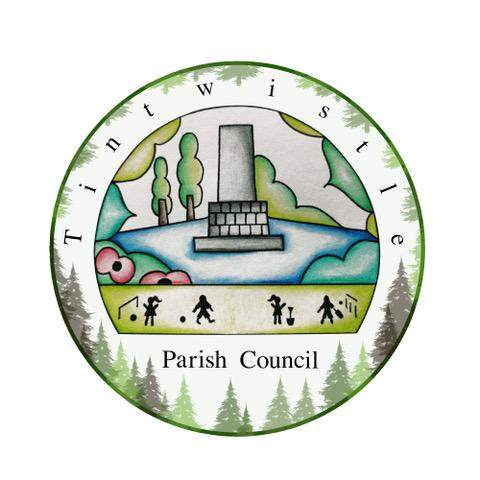                                  Council Offices	Sexton Street Portacabin New RoadTintwistleGlossopDerbyshireSK13 1JN                  10th March 2021                          AGENDADear Councillor,		You are hereby invited to attend a meeting of Tintwistle Parish Council to be held remotely on Monday 15th March 2021 at 7.00pm to discuss the following business:-Yours sincerelyClerk and Financial Officer to the CouncilItem No.	 Robert Largan – MP High Peak.To receive apologies for absence.To receive a report from the Borough Councillor (if any).To sign the minutes of a meeting of this Council held on Monday 15th February 2021.Follow up summary.To receive correspondence as follows:-Derbyshire County Council High Peak Borough Council Peak District National Park Derbyshire Association of Local CouncilsLocal/residents – emails/requests for discussionAccounts for payments and receipts.Payment approval for Social Media training session 17th March with DALC.Payment approval for What3Words signs for defibrillator. (AD)Tintwistle Community Centre update and report. (MS)Allotments sub-committee update and minutes. (PJ)Issues regarding state of drains, lights and roadway at Woolley Mill Lane to be raised.  (TO)Draft Business Plan 2021 – 2023 and report for suggestions and discussion. (MS)To agree to draft a co-option policy. (MS)Approval and arrangements for meeting with Highways England regarding road safety concerns on the A628 at Tintwistle. (MS)Approval for policies at future meetings. (MS)To give notice for closed session on HR matters. (MS)Dates for Annual Council meeting and Annual Parish meeting. (BL)Date of Next meeting.